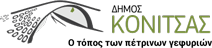 ΑΝΑΚΟΙΝΩΣΗ Θέμα: Πρόγραμμα εναέριας ρίψης εμβολίων – δολωμάτων για την από στόματος ανοσοποίηση άγριων ζώων για τη λύσσα. Σας ενημερώνουμε ότι στα πλαίσια της υλοποίησης του προγράμματος της εναέριας ρίψης - διανομής εμβολίων -  δολωμάτων κατά της λύσσας, για την από του στόματος ανοσοποίηση των άγριων ζώων στις 08/05/2019 έως και 13/05/2019, θα πραγματοποιηθούν  ρίψεις εμβολίων – δολωμάτων από το αεροδρόμιο του Αγρινίου στις κάτωθι περιοχές της Π.Ε. Ιωαννίνων:Π.Ε. ΙΩΑΝΝΙΝΩΝ → ΣΥΚΙΕΣ, ΣΕΡΙΖΙΑΝΑ, ΠΑΛΑΙΟΧΩΡΙ, ΑΛΕΠΟΧΩΡΙ, ΡΩΜΑΝΟΣ, ΔΕΡΒΙΖΙΑΝΑ, ΛΙΒΑΔΙ, ΜΠΑΛΑΣ, ΣΜΥΡΤΙΑ, ΒΑΔΙΣΤΡΑ, ΓΕΩΡΓΑΝΟΙ, ΠΕΝΤΟΛΑΚΚΟΣ, ΜΕΛΙΑ, ΒΟΥΛΙΑΣΤΑ, ΝΕΑ ΜΟΥΣΙΩΤΙΤΣΑ, ΑΝΩ ΜΟΥΣΙΩΤΙΤΣΑ, ΚΑΤΩ ΜΟΥΣΙΩΤΙΤΣΑ, ΚΟΥΚΛΕΣΙ, ΠΟΤΑΜΙΑ, ΧΑΝΙ ΤΕΡΟΒΟΥ, ΤΕΡΟΒΟ, ΒΑΡΛΑΑΜ, ΠΑΛΙΟΛΑΚΚΟΣ, ΣΤΑΥΡΟΣ, ΑΓ. ΧΡΙΣΤΟΦΟΡΟΣ, ΣΚΛΙΒΑΝΗ, ΡΑΧΗ, ΑΓ. ΓΕΩΡΓΙΟΣ, ΠΛΑΤΑΝΟΥΣΣΑ, ΜΟΝΟΛΙΘΙ, ΠΛΑΚΑ, ΒΟΥΝΟΡΕΙΑ, ΠΑΛΑΙΟΜΟΧΟΥΣΤΙΟ, ΖΑΛΟΥΧΟΣ, ΠΑΛΛΗΚΑΡΙ , ΡΑΦΤΑΝΑΙΟΙ, ΑΜΠΕΛΟΧΩΡΙ, ΠΑΤΕΡΟ, ΦΟΡΤΟΣΙ, ΚΩΣΤΗΤΣΙΟ, ΜΙΧΑΛΙΤΣΙ, ΒΑΠΤΙΣΤΗΣ, ΧΟΥΛΙΑΡΑΔΕΣ, ΠΡΑΜΑΝΤΑ, ΠΑΛΑΙΟΧΩΡΙ, ΚΡΑΨΗ, ΜΙΚΡΗ ΓΟΤΙΣΤΑ, ΜΕΓΑΛΗ ΓΟΤΙΣΤΑ, ΑΓ. ΜΗΝΑΣ, ΡΙΖΑ, , ΒΑΛΤΣΙΝΙΑ, ΑΜΠΕΛΑΚΙΑ, ΚΕΡΑΣΙΑ, ΚΑΣΤΡΙ, ΚΑΡΥΟΦΥΤΟ, ΠΑΛΙΟΧΩΡΙ, ΜΕΓΑΛΟ ΠΕΡΙΣΤΕΡΙ, ΜΗΛΙΕΣ, ΡΑΧΟΥΛΑ , ΜΙΚΡΟ ΠΕΡΙΣΤΕΡΙ, ΝΕΟ ΓΕΡΑΚΑΡΙ, ΒΟΤΟΝΟΣΙ, ΜΥΛΟΙ, ΣΙΩΛΑΔΕΣ, ΑΝΑΛΗΨΗ, ΧΡΥΣΟΒΙΤΣΑ, ΣΙΤΣΑΙΝΑ, ΑΜΠΕΛΙΑ, ΓΟΥΝΑΡΗ, ΠΕΤΡΑ, ΙΤΕΑ, ΔΕΜΑΤΙ, ΣΙΟΥΤΣΟΣ, ΛΙΑΠΗ, ΤΡΙΣΤΕΝΟ, ΓΡΕΒΕΝΙΤΗ, ΔΟΛΙΑΝΗ, ΚΑΣΤΑΝΩΝΑΣ, ΦΛΑΜΠΟΥΡΑΡΙ, ΔΙΛΑΚΚΟ, ΜΑΚΡΙΝΟ, ΕΛΑΤΟΧΩΡΙ, ΛΕΠΤΟΚΑΡΥΑ, ΦΡΑΓΚΑΔΕΣ, ΝΕΓΑΔΕΣ, ΚΗΠΟΙ, ΚΟΥΚΟΥΛΙ, ΚΑΠΕΣΟΒΟ, ΒΡΑΔΕΤΟ, ΜΟΝΟΔΕΝΔΡΙ, ΑΝΩ ΠΕΔΙΝΑ, ΒΙΤΣΑ, ΕΛΑΦΟΤΟΠΟΣ, ΑΡΙΣΤΗ, ΚΑΛΠΑΚΙ, ΚΑΤΩ ΠΕΔΙΝΑ, ΑΝΩ ΡΑΒΕΝΙΑ, ΜΕΣΟΒΟΥΝΙ, ΜΑΥΡΟΒΟΥΝΙ, ΚΛΕΙΔΩΝΙΑ, ΓΕΡΟΠΛΑΤΑΝΟΣ, ΑΓ. ΜΗΝΑΣ, ΚΑΛΛΙΘΕΑ, ΚΟΝΙΤΣΑ, ΗΛΙΟΡΡΑΧΗ, ΚΑΒΑΣΙΛΑ, ΚΑΛΟΒΡΥΣΗ, ΜΕΛΙΣΣΟΧΩΡΙ, ΑΗΔΟΝΟΧΩΡΙ, ΑΕΤΟΠΕΤΡΑ, ΜΑΖΙ, ΒΑΣΙΛΙΚΟ, ΚΕΦΑΛΟΒΡΥΣΟ, ΩΡΑΙΟΚΑΣΤΡΟ, ΚΑΤΩ ΜΕΡΟΠΗ, ΜΟΛΥΒΔΟΣΚΕΠΑΣΤΟΣ, ΠΑΛΑΙΟΠΥΡΓΟΣ, ΜΕΡΟΠΗ, ΚΑΚΟΛΑΚΚΟΣ, ΔΡΥΜΑΔΕΣ, ΣΤΑΥΡΟΣΚΙΑΔΙ, ΠΩΓΩΝΙΑΝΗ, ΔΟΛΟ, ΠΟΝΤΙΚΑΤΕΣ, ΞΗΡΟΒΑΛΤΟ, ΟΡΕΙΝΟ, ΑΡΓΥΡΟΧΩΡΙ, ΧΡΥΣΟΔΟΥΛΗ, ΚΑΚΑΒΙΑ, ΜΑΥΡΟΠΟΥΛΟ, ΖΑΒΡΑΧΟ, ΤΕΡΙΑΧΙ, ΣΤΑΥΡΟΔΡΟΜΙ, ΚΤΙΣΜΑΤΑ, ΧΑΡΑΥΓΗ, ΔΕΛΒΙΝΑΚΙ, ΠΕΡΙΣΤΕΡΙ, ΚΕΡΑΣΟΒΟ, ΚΑΣΤΑΝΙΑΝΗ, ΣΤΡΑΤΙΝΙΣΤΑ, ΨΗΛΟΚΑΣΤΡΟ, ΔΙΜΟΚΟΡΙ, ΑΓ. ΜΑΡΙΝΑ, ΚΑΤΩ ΛΑΒΔΑΝΗ, ΛΑΒΔΑΝΗ, ΒΡΙΣΤΟΒΟ, ΑΕΤΟΠΕΤΡΑ, ΦΩΤΕΙΝΟ, ΚΟΥΡΝΟΡΑΧΧΗ, ΓΡΑΝΙΤΣΟΠΟΥΛΑ, ΔΕΣΠΟΤΙΚΟ, ΡΙΖΟ, ΕΚΚΛΗΣΟΧΩΡΙ, ΣΟΥΛΟΠΟΥΛΟ, ΒΡΥΣΟΥΛΑ, ΓΚΡΙΜΠΟΒΟ, ΒΡΟΣΙΝΑ, ΠΟΛΥΔΩΡΟ, ΣΕΛΤΣΑΝΑ, ΒΟΥΤΣΑΡΑΣ, ΠΕΤΣΑΛΗ, ΚΟΥΡΕΝΤΑ, ΠΑΛΙΟΥΡΗ, ΚΑΛΟΧΩΡΙ, ΑΓ. ΧΡΙΣΤΟΦΟΡΟΣ, ΔΕΛΒΙΝΑΚΟΠΟΥΛΟ, ΚΟΚΚΙΝΟΧΩΜΑ, ΣΠΗΛΑΙΟ, ΓΡΑΝΙΤΣΑ, ΧΙΝΚΑ, ΖΟΡΓΙΑΝΗ, ΛΑΛΙΖΑ, ΡΑΔΟΒΙΖΙ, ΠΟΛΥΔΩΡΟ, ΚΑΤΩ ΖΑΛΟΓΓΟ, ΖΑΛΟΓΓΟ, ΦΤΕΡΗ, ΔΟΒΛΣ, ΚΑΤΩ ΒΕΡΕΝΙΚΗ, ΔΙΧΟΥΝΙ, ΚΕΡΑΣΙΑ, ΛΩΖΑΝΑ, ΠΑΛΑΙΟΧΩΡΑ, ΔΟΜΟΛΕΣΣΑ, ΣΕΝΙΚΟ, ΠΡΟΦΗΤΗΣ, ΗΛΙΑΣ, ΑΓ. ΝΙΚΟΛΑΟΣ, ΑΝΘΟΧΩΡΙ, ΚΟΥΜΑΡΙΑ, ΤΥΡΙΑ, ΕΛΕΥΘΕΡΟΧΩΡΙ, ΨΗΝΑ, ΠΟΛΥΓΥΡΟΣ, ΔΡΑΓΟΨΑ, ΠΑΡΔΑΛΙΤΣΑ, ΑΡΤΟΠΟΥΛΑ, ΖΩΤΙΚΟ, ΑΓ. ΑΝΔΡΕΑΣ, ΚΑΤΑΜΑΧΗ, ΚΑΤΩ ΖΩΤΙΚΟ, ΜΠΕΣΤΙΑ, ΜΟΥΚΟΒΙΝΑ, ΒΑΡΔΑΣ, ΛΙΠΠΑ, ΠΛΑΤΑΝΙΑ, ΕΛΑΦΟΣ, ΑΧΛΑΔΕΕΣ, ΣΜΥΡΤΙΑ, ΒΑΔΙΣΤΡΑ, ΛΕΠΑΔΙ, ΜΟΝΟΔΕΝΔΡΟ, ΣΙΣΤΡΟΥΝΙ, ΚΑΜΠΟΣ, ΒΑΡΓΙΑΔΕΣ, ΚΟΠΑΝΗ, ΛΑΓΚΙΩΤΙΣΣΑ, ΘΕΡΙΑΚΗΣΙΟ, ΠΕΡΔΙΚΑ, ΜΥΡΟΔΑΦΝΗ, ΚΡΥΦΟΒΟ, ΚΑΤΩ ΚΡΥΦΟΒΟ, ΜΟΛΥΒΑΔΙΑ, ΣΕΕΡΒΙΑΝΑ, ΤΑΞΙΑΡΧΗΣ, ΕΠΙΣΚΟΠΙΚΟ, ΑΜΠΕΛΕΙΑ, ΝΕΟ ΜΠΙΖΑΝΙ, ΝΕΟΚΑΙΣΑΡΕΙΑ, ΜΠΑΦΡΑ, ΧΙΟΝΙΑΣΑ, ΠΕΔΙΝΗ, ΚΑΤΣΙΚΑΣ, ΑΝΑΤΟΛΗ, ΝΕΟΧΩΡΟΠΟΥΛΟ, ΙΩΑΝΝΙΝΑ, ΒΕΛΙΣΣΑΡΙΟΣ, ΚΑΤΩ ΜΑΡΜΑΡΑ, ΣΤΑΥΡΑΚΙ, ΜΑΡΜΑΡΑ, ΠΕΝΤΕΛΗ, ΑΜΜΟΣ, ΚΑΡΔΑΜΙΤΣΙΑ, ΚΡΥΑ, ΑΓ. ΜΑΡΙΝΑ, ΠΕΡΑΜΑ, ΑΓ. ΙΩΑΝΝΗΣ, ΒΟΥΝΟΠΛΑΓΙΑ, ΕΛΕΟΥΣΑ, ΚΡΑΝΟΥΛΑ ΖΩΟΔΟΧΟΣ, ΑΝΩ ΛΑΨΙΣΤΑ, ΜΕΓΑΛΟ ΓΑΡΔΙΚΙ, ΡΟΔΟΤΟΠΙ, ΚΛΗΜΑΤΙΑ, ΚΑΡΙΤΣΑ, ΝΕΟΧΩΡΙ, ΖΙΤΣΑ, ΣΑΚΕΛΛΑΡΙΚΟ, ΚΑΤΑΡΡΑΚΤΗΣ, ΒΑΣΙΛΟΠΟΥΛΟ, ΜΑΖΑΡΑΚΙ, ΙΕΡΟΜΝΗΜΗ, ΚΑΣΤΡΙ, ΛΙΘΙΝΟ, ΚΟΥΚΛΙΟΙ, ΑΡΕΤΗ, ΡΕΠΕΤΙΤΣΑ, ΜΑΥΡΟΝΟΡΟΣ, ΒΡΟΝΤΙΣΜΕΝΗ, ΧΡΥΣΟΡΡΑΧΗ, ΣΙΤΑΡΙΑ, ΠΑΡΑΚΑΛΑΜΟΣ, ΜΠΟΛΑΙΙΚΑ, ΒΛΑΧΑΤΑΝΟ, ΛΙΓΟΨΑ, ΓΑΒΡΙΣΙΟΙ, ΠΡΩΤΟΠΑΠΠΑΣ, ΑΜΦΙΘΕΑ, ΛΙΓΚΙΑΔΕΣ, ΛΟΓΓΑΔΕΣ, ΒΑΣΙΛΙΚΗ, ΜΑΒΙΛΛΗΣ, ΚΑΣΤΡΙΤΣΑ, ΔΡΟΣΟΧΩΡΙ, ΗΛΙΟΚΑΛΗ, ΠΛΑΤΑΝΙΑ, ΚΑΡΑΔΗΜΑΣ, ΧΑΡΑΚΟΠΙ, ΚΟΥΤΣΕΛΙΟ, ΜΟΥΖΑΚΑΙΟΙ, ΚΥΠΑΡΙΣΣΙΑ, ΕΛΛΗΝΙΚΟ.